Сумська міська радаVІII СКЛИКАННЯ XVIII СЕСІЯРІШЕННЯвід 16 лютого 2022 року  № 2758-МРм. СумиРозглянувши звернення громадян, надані документи, відповідно до статей 12, 120, 122, 123, 124 Земельного кодексу України, статті 16, частини першої статті 19 Закону України «Про оренду землі», абзацу другого частини четвертої статті 15 Закону України «Про доступ до публічної інформації», на підставі рішення Сумської міської ради, враховуючи рекомендації постійної комісії з питань архітектури, містобудування, регулювання земельних відносин, природокористування та екології Сумської міської ради (протокол від 15 червня 2021 року № 22), на підставі рішення Сумської міської ради від 24 червня 2020 року № 7000–МР «Про встановлення плати за землю» (зі змінами), керуючись пунктом 34 частини першої статті 26 Закону України «Про місцеве самоврядування в Україні», Сумська міська рада  ВИРІШИЛА:1. Надати в оренду земельну ділянку згідно з додатком.2. Встановити орендну плату у розмірі відсотку від нормативної грошової оцінки земельної ділянки, зазначеного в графі 6 додатку до рішення.3. Громадянам в місячний термін після прийняття рішення звернутися до Департаменту забезпечення ресурсних платежів Сумської міської ради для укладання договору оренди земельної ділянки.Сумський міський голова					      Олександр ЛИСЕНКОВиконавець: Клименко ЮрійДодатокдо рішення Сумської міської ради   «Про надання в оренду земельної ділянки  Задорожному Вячеславу Олеговичу та Луканіну Владиславу Вікторовичу за адресою: м. Суми,                проспект Курський, 111, площею 0,0674 га» від 16  лютого 2022 року № 2758-МРСПИСОКфізичних осіб, яким надаються в оренду земельні ділянки  Сумський міський голова													  Олександр ЛИСЕНКОВиконавець: Клименко Юрій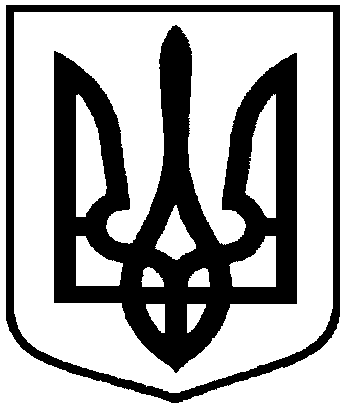 Про надання в оренду земельної ділянки  Задорожному Вячеславу Олеговичу та Луканіну Владиславу Вікторовичу за адресою: м. Суми, проспект Курський, 111, площею 0,0674 га№з/пПрізвище, ім’я, по батькові фізичної особи,реєстраційний номер облікової картки платника податківФункціональне призначення земельної ділянки,адреса земельної ділянки,кадастровий номерПлоща, га,строк користування Категорія земельної ділянкиРозмір орендної плати в рік за землю у відсотках до грошової оцінки земельної ділянки1234561.Задорожний Вячеслав Олегович,Луканін Владислав Вікторович,Під розміщеною майстернею,проспект Курський, 1115910136600:05:002:0111(номери записів про право власності в Державному реєстрі речових прав на нерухоме майно: 12450879 та 12451001 від 09.12.2015, реєстраційний номер об’єкта нерухомого майна: 175268159101)0,06745 роківЗемлі житлової та громадської забудови3,0